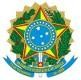 SERVIÇO PÚBLICO FEDERAL MINISTÉRIO DA EDUCAÇÃO SECRETARIA DE EDUCAÇÃO PROFISSIONAL E TECNOLÓGICA INSTITUTO FEDERAL DE EDUCAÇÃO, CIÊNCIA E TECNOLOGIA GOIANOANEXO VIII - TERMO DE CONSENTIMENTO PARA TRATAMENTO DE DADOS PESSOAISEste documento visa registrar a manifestação livre, informada e inequívoca pela qual o Titular (ou seu Representante Legal) concorda com o tratamento de seus dados pessoais para ﬁnalidade especíﬁca, em conformidade com a Lei nº 13.709/2018 – Lei Geral de Proteção de Dados Pessoais (LGPD).( ) o titular CONSENTE E CONCORDA que o Instituto Federal de Educação, Ciência e Tecnologia Goiano – IF Goiano, com sede na Rua 88, 310, Setor Sul, CEP: 74.085-010 Santa Lúcia, Goiânia (GO), telefone (62)3605-3600, doravante denominada controlador, tome decisões referentes ao tratamento de seus dados pessoais, bem como realize o tratamento de seus dados pessoais, envolvendo operações como as que se referem a coleta, produção, recepção, classiﬁcação, utilização, acesso, reprodução, transmissão, distribuição, processamento, arquivamento, armazenamento, eliminação, avaliação ou controle da informação, modificação, comunicação, transferência, difusão ou extração.DADOS PESSOAISO Controlador ﬁca autorizado a tomar decisões referentes ao tratamento e a realizar o tratamento dos seguintes dados do Titular:a) Os dados pessoais fornecidos no Contrato de Trabalho e eventuais alterações posteriores.b) Nome de usuário e senha específicos para uso dos serviços do Controlador.c) Imagem/Voz do Titular em contexto acadêmico;d) Comunicação, verbal e escrita, mantida entre o Titular e o Controlador.FINALIDADES DO TRATAMENTO DOS DADOSO tratamento dos dados pessoais listados neste termo tem as seguintes finalidades:a) Possibilitar que o Controlador identiﬁque e entre em contato com o Titular para ﬁns de relacionamento acadêmico;b) Possibilitar a realização de estudos por órgão de pesquisa, garantida, sempre que possível, a anonimização dos dados pessoais;c) Possibilitar que o Controlador elabore contratos, convênios e similares;d) Possibilitar que o Controlador envie ou forneça ao Titular seus serviços, de forma gratuita.COMPARTILHAMENTO DE DADOSO Controlador ﬁca autorizado a compartilhar os dados pessoais do Titular com outros agentes de tratamento de dados, caso seja necessário para as ﬁnalidades listadas neste termo, observados os princípios e as garantias estabelecidas pela Lei nº 13.709/2018.SEGURANÇA DOS DADOSO Controlador responsabiliza-se pela manutenção de medidas de segurança, técnicas e administrativas aptas a proteger os dados pessoais de acessos não autorizados e de situações acidentais ou ilícitas de destruição, perda, alteração, comunicação ou qualquer forma de tratamento inadequado ou ilícito. Em conformidade ao art. 48 da Lei nº 13.709/2018, o Controlador comunicará ao Titular e à autoridade Nacional de Proteção de Dados (ANPD) a ocorrência de incidente de segurança que possa acarretar risco ou dano relevante ao Titular.TÉRMINO DO TRATAMENTO DOS DADOSO Controlador poderá manter e tratar os dados pessoais do Titular durante todo o período em que os mesmos forem pertinentes ao alcance das ﬁnalidades listadas neste termo. Dados pessoais anonimizados, sem possibilidade de associação ao indivíduo, poderão ser mantidos por período indefinido. O Titular poderá solicitar via e-mail ou correspondência ao Controlador, a qualquer momento, que sejam eliminados os dados pessoais não anonimizados do Titular. O Titular ﬁca ciente de que poderá ser inviável ao Controlador continuar o fornecimento de produtos ou serviços ao Titular a partir da eliminação dos dados pessoais.DIREITOS DO TITULARO Titular tem direito a obter do Controlador, em relação aos dados por ele tratados, a qualquer momento e mediante requisição: I - conﬁrmação da existência de tratamento; II - acesso aos dados; III - correção de dados incompletos, inexatos ou desatualizados; IV - anonimização, bloqueio ou eliminação de dados desnecessários, excessivos ou tratados em desconformidade com o disposto na Lei nº 13.709/2018; V - portabilidade dos dados a outro fornecedor de serviço ou produto, mediante requisição expressa, de acordo com a regulamentação da autoridade nacional, observados os segredos comercial e industrial; VI - eliminação dos dados pessoais tratados com o consentimento do titular, exceto nas hipóteses previstas no art. 16 da Lei nº 13.709/2018; VII - informação das entidades públicas e privadas com as quais o controlador realizou uso compartilhado de dados; VIII - informação sobre a possibilidade de não fornecer consentimento e sobre as consequências da negativa; IX - revogação do consentimento, nos termos do § 5º do art. 8º da Lei nº 13.709/2018.DIREITO DE REVOGAÇÃO DO CONSENTIMENTOEste consentimento poderá ser revogado pelo Titular, a qualquer momento, mediante solicitação via e-mail ou correspondência ao Controlador. A não assinatura implica no não consentimento para tratamento de dados pessoais. O não consentimento do Titular para tratamento de dados pelo Ifes em consonância à Lei 13.709/2018 não anula seu direito à matrícula e os direitos e deveres decorrentes desta._____________, ____ de ___________ de 2023ASSINATURA DO TITULARConforme o documento de identificação apresentadoTITULAR (Pessoa a quem se referem os dados pessoais que são objeto de tratamento.)Nome:RG:	                                                           CPF: